// PROJECT  :IRLEDControl // PURPOSE  :ACES Adaptation of Shirriff's IRrecvDump Example // DEVICE   :Arduino + Sharp GP1UX511QS (38kHz, 8.5m,5V) + Bicolor LED// AUTHOR   :C. D'Arcy// DATE     :2019 03 25// uC       :328// COURSE   :ICS3U// STATUS   :Working// REF1     :IRremote library: https://github.com/z3t0/Arduino-IRremote// REF2:https://en.wikibooks.org/wiki/C_Programming/Preprocessor_directives_and_macros// REF3     :Shirriff's IR Blog:http://www.righto.com/search?q=IR// REF4     :Find IR Codes: http://irdb.tk/find/#include <IRremote.h>#define RECV_PIN 11         //GP1UX511QS: pin 1 VOUT#define GND 10              //GP1UX511QS: pin 2 GND#define VCC 9               //GP1UX511QS: pin 3 5V//Compiler Preprocessor Directives...#define DEBUG               //conditional serial monitoring (See: REF2)//#define NEC               //https://www.sbprojects.net/knowledge/ir/nec.php//#define SONY              //https://www.sbprojects.net/knowledge/ir/sirc.php//#define SHARP             //https://www.sbprojects.net/knowledge/ir/sharp.php//#define GENERIC           //Generic...labelled: LCD Remote#define SMARTBOARD          //DES Smartboard Remote Control#ifdef NEC                  //  #define ON_OFF 0x61A028D7#else  #ifdef SMARTBOARD                      #define ON_OFF 0xD15348B7    #else    #ifdef GENERIC      #define ON_OFF 0x61D648B7     #endif  #endif#endif#define TERMINATOR 0xFFFFFFFF   //Universal?  Not sure…IRrecv irrecv(RECV_PIN);decode_results results;         //results data structure#define RED PD7                 //Red anode#define GREEN PD6               //Green anodevoid setup() {  Serial.begin(9600);  irrecv.enableIRIn();          //Start the Detector  pinMode(VCC, OUTPUT);         //identify supply lines  pinMode(GND, OUTPUT);         //  digitalWrite(VCC, HIGH);      //provide 5V supply  digitalWrite(GND, LOW);       //provide GND supply  DDRD |= 1 << RED | 1 << GREEN;	    //set LED leads to output  PORTD &= ~(1 << RED | 1 << GREEN);      //ground 'em both  showRed();                              //start with red to confirm}void showRed() {            //turn on the Red lamp  PORTD &= ~(1 << GREEN);   //set Green lead LOW  PORTD |= (1 << RED);      //set Red lead HIGH}void showGreen() {          //turn on the Green lamp  PORTD &= ~(1 << RED);     //set Red lead LOW  PORTD |= (1 << GREEN);    //set Green lead HIGH    }void loop() {  if (irrecv.decode(&results)) {    //if there's a signal, demodulate & record    #ifdef DEBUG                    //suspend this code when deployed       Serial.println(results.value, HEX);    #endif    if (results.value == ON_OFF){        showGreen();        delay(3000);        showRed();    }    irrecv.resume();                //prepare for next IR signal  }}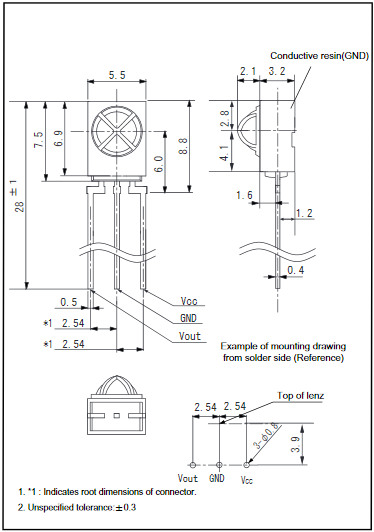 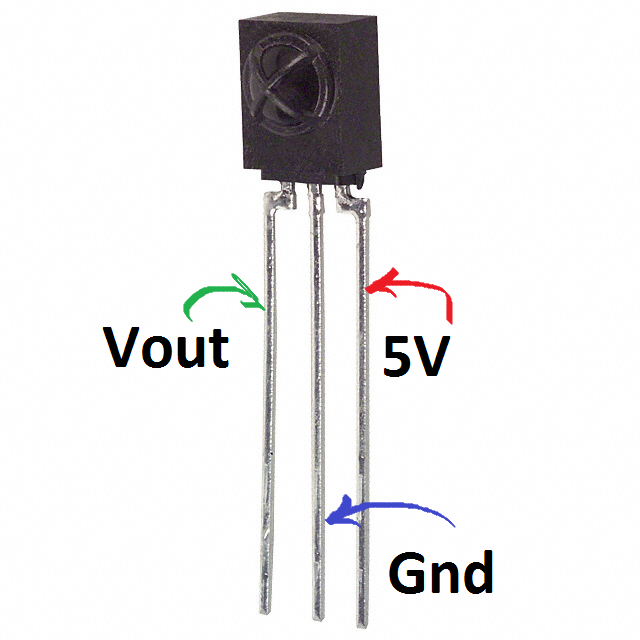 